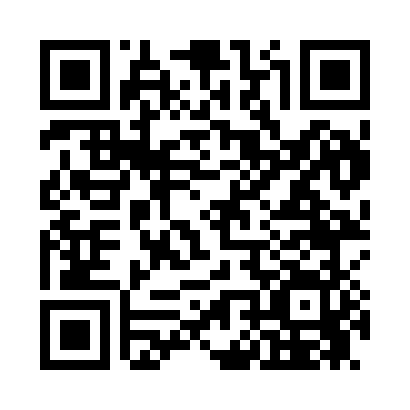 Prayer times for Covel, West Virginia, USAWed 1 May 2024 - Fri 31 May 2024High Latitude Method: Angle Based RulePrayer Calculation Method: Islamic Society of North AmericaAsar Calculation Method: ShafiPrayer times provided by https://www.salahtimes.comDateDayFajrSunriseDhuhrAsrMaghribIsha1Wed5:096:291:225:108:169:362Thu5:086:281:225:108:179:373Fri5:076:271:225:108:189:384Sat5:056:261:225:108:189:395Sun5:046:251:225:118:199:416Mon5:036:241:225:118:209:427Tue5:016:231:225:118:219:438Wed5:006:221:225:118:229:449Thu4:596:211:225:118:239:4510Fri4:576:201:225:118:249:4711Sat4:566:191:225:128:259:4812Sun4:556:181:225:128:269:4913Mon4:546:171:225:128:269:5014Tue4:536:161:225:128:279:5115Wed4:516:161:225:128:289:5316Thu4:506:151:225:138:299:5417Fri4:496:141:225:138:309:5518Sat4:486:131:225:138:319:5619Sun4:476:131:225:138:319:5720Mon4:466:121:225:138:329:5821Tue4:456:111:225:138:339:5922Wed4:446:111:225:148:3410:0023Thu4:436:101:225:148:3510:0124Fri4:426:091:225:148:3510:0325Sat4:426:091:225:148:3610:0426Sun4:416:081:225:158:3710:0527Mon4:406:081:235:158:3810:0628Tue4:396:071:235:158:3810:0729Wed4:396:071:235:158:3910:0830Thu4:386:061:235:158:4010:0831Fri4:376:061:235:168:4010:09